Реквизиты государственной пошлины за государственную регистрацию расторжения брака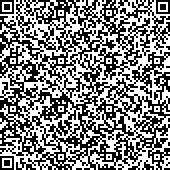 _______________________________________________________________________________________________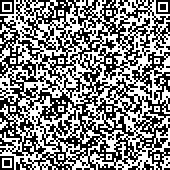 За государственную регистрацию расторжения брака, включая выдачу свидетельства:- при взаимном согласии супругов, не имеющих общих несовершеннолетних детей – с каждого из супругов (650 рублей);- при расторжении брака в судебном порядке - с каждого из супругов (650 рублей).За государственную регистрацию расторжения брака, включая выдачу свидетельства:при расторжении брака по заявлению одного из супругов в случае, если другой супруг признан судом безвестно отсутствующим, недееспособным или осужденным за совершение преступления на срок более трех лет (350 рублей).